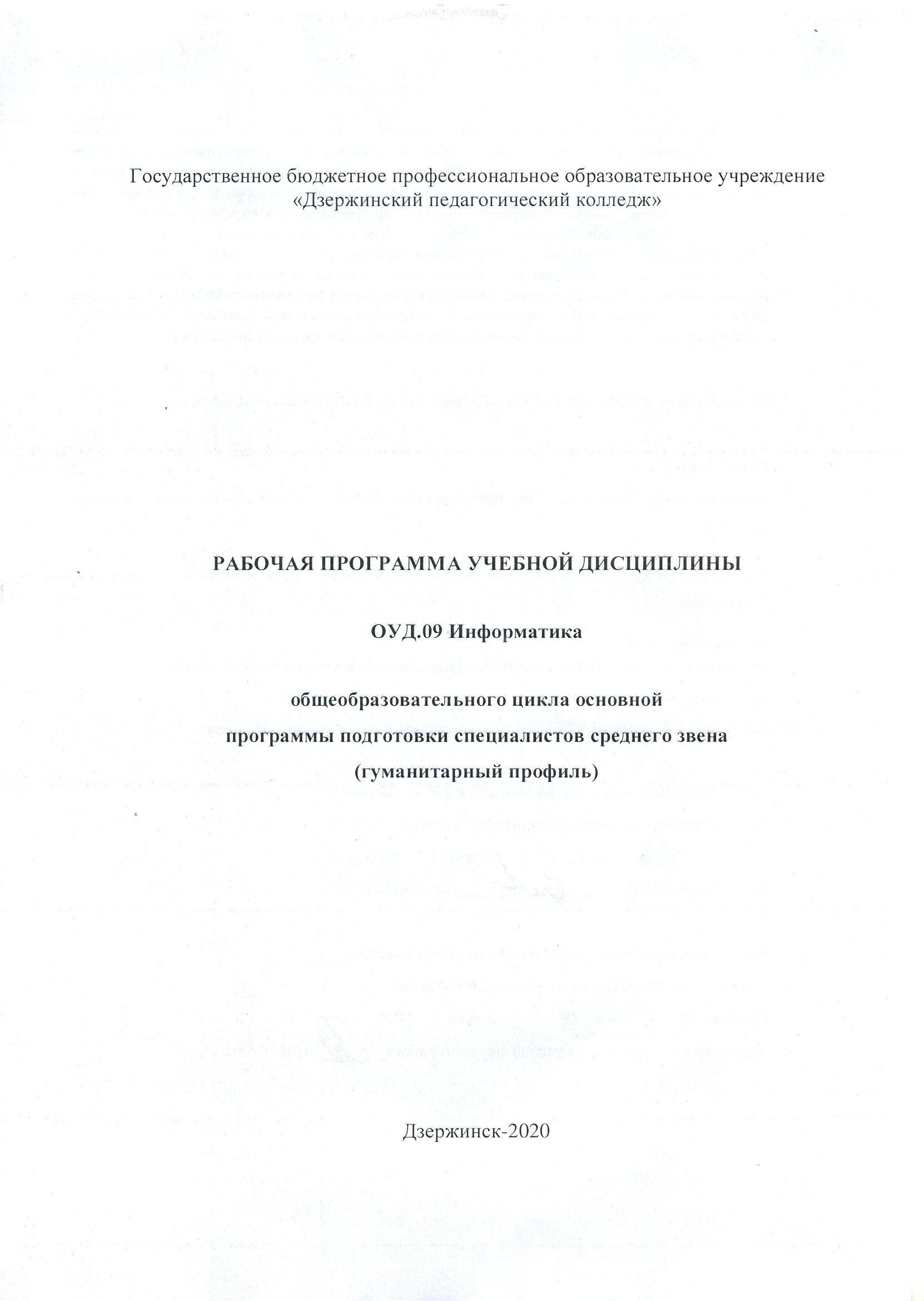 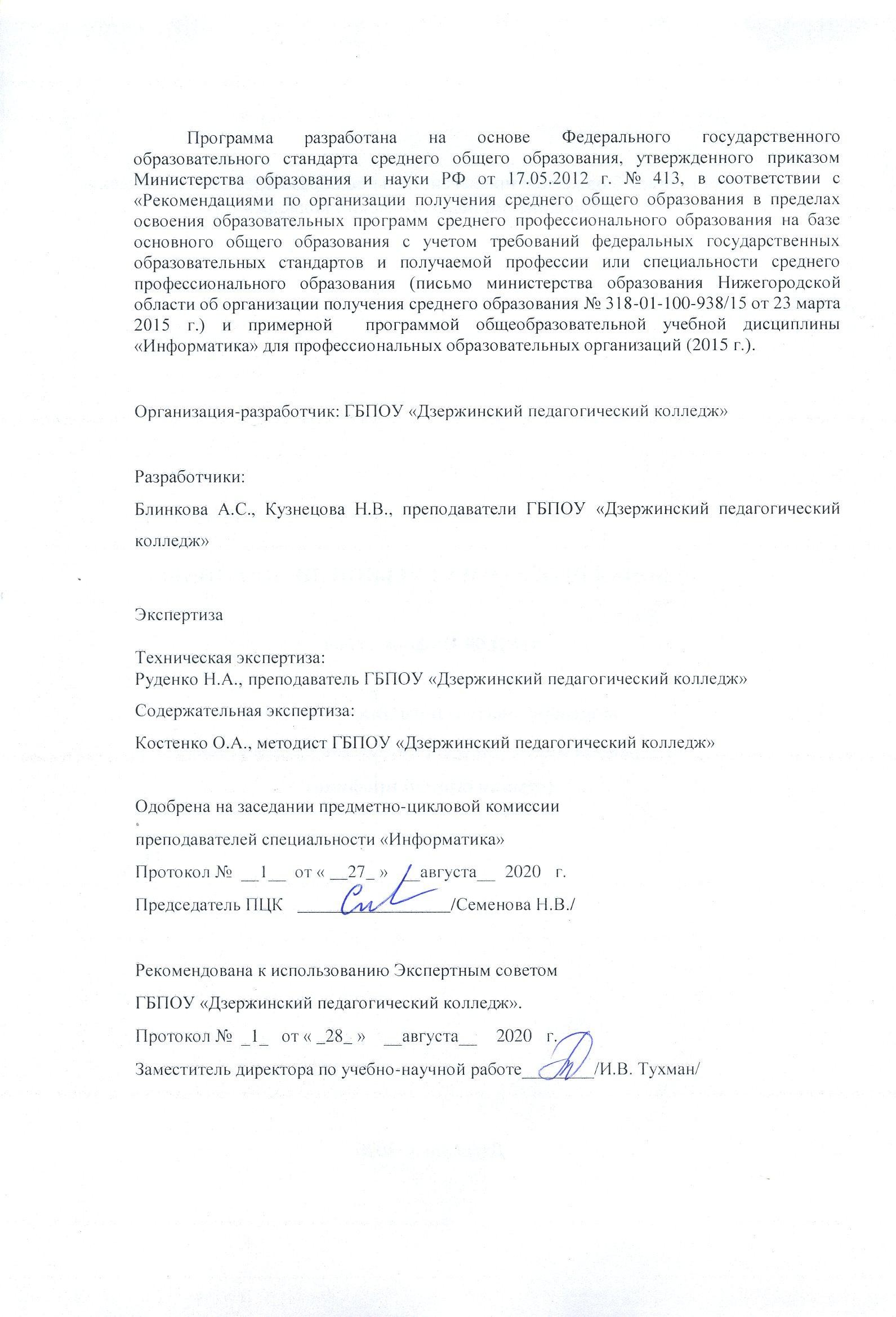 СОДЕРЖАНИЕПАСПОРТ РАБОЧЕЙ ПРОГРАММЫ УЧЕБНОЙ ДИСЦИПЛИНЫ ИнформатикаОбласть применения рабочей программыРабочая программа учебной дисциплины является частью программы подготовки специалистов среднего звена в соответствии с ФГОС по специальностям СПО.49.02.01 Физическая культура, 44.02.01 Дошкольное образование, 44.02.02 Преподавание в начальных классахМесто учебной дисциплины в структуре основной профессиональной образовательной программы:В профессиональных   образовательных   организациях,   реализующих   образовательнуюпрограмму в пределах освоения ООП СПО на базе основного общего образования, учебная дисциплина «Информатика» изучается в общеобразовательном цикле учебного плана, является общеобразовательной учебной дисциплиной по выбору из обязательной предметной области «Математика и информатика» (ОУД. 09).Цели и задачи учебной дисциплины – требования к результатам освоения учебной дисциплины:Освоение содержания учебной дисциплины «Информатика» обеспечивает достижение студентами следующих результатов:личностных:	чувство гордости и уважения к истории развития и достижениям отечественной информатики в мировой индустрии информационных технологий;осознание своего места в информационном обществе;	готовность и способность к самостоятельной и ответственной творческой деятельности с использованием информационно-коммуникационных технологий;	умение использовать достижения современной информатики для повышения собственного интеллектуального развития в выбранной профессиональной деятельности, самостоятельно формировать новые для себя знания в профессиональной области, используя для этого доступные источники информации;	умение выстраивать конструктивные взаимоотношения в командной работе по решению общих задач, в том числе с использованием современных средств сетевых коммуникаций;	умение управлять своей познавательной деятельностью, проводить самооценку уровня собственного интеллектуального развития, в том числе с использованием современных электронных образовательных ресурсов;	умение выбирать грамотное поведение при использовании разнообразных средств информационно-коммуникационных технологий как в профессиональной деятельности, так и в быту;	готовность к продолжению образования и повышению квалификации в избранной профессиональной деятельности на основе развития личных информационно-коммуникационных компетенций;метапредметных:	умение определять цели, составлять планы деятельности и определять средства, необходимые для их реализации;	использование различных видов познавательной деятельности для решения информационных задач, применение основных методов познания (наблюдения, описания, измерения, эксперимента) для организации учебно-исследовательской и проектной деятельности с использованием информационно-коммуникационных технологий;	использование различных информационных объектов, с которыми возникает необходимость сталкиваться в профессиональной сфере в изучении явлений и процессов;	использование различных источников информации, в том числе электронных библиотек, умение критически оценивать и интерпретировать информацию, получаемую из различных источников, в том числе из сети Интернет;	умение анализировать и представлять информацию, данную в электронных форматах на компьютере в различных видах;	умение использовать средства информационно-коммуникационных технологий в решении когнитивных, коммуникативных и организационных задач с соблюдением требований эргономики, техники безопасности, гигиены, ресурсосбережения, правовых и этических норм, норм информационной безопасности;	умение публично представлять результаты собственного исследования, вести дискуссии, доступно и гармонично сочетая содержание и формы представляемой информации средствами информационных и коммуникационных технологий;предметных:	сформированность представлений о роли информации и информационных процессов в окружающем мире;	владение навыками алгоритмического мышления и понимание методов формального описания алгоритмов, владение знанием основных алгоритмических конструкций, умение анализировать алгоритмы;	использование готовых прикладных компьютерных программ по профилю подготовки;	владение способами представления, хранения и обработки данных на компьютере;	владение компьютерными средствами представления и анализа данных в электронных таблицах;	сформированность базовых навыков и умений по соблюдению требований техники безопасности, гигиены и ресурсосбережения при работе со средствами информатизации;	понимание основ правовых аспектов использования компьютерных программ и прав доступа к глобальным информационным сервисам;	применение на практике средств защиты информации от вредоносных программ, соблюдение правил личной безопасности и этики в работе с информацией и средствами коммуникаций в Интернете.Рекомендуемое количество часов на освоение рабочей программы учебной дисциплины:максимальной учебной нагрузки обучающегося 117 часов, в том числе: обязательной аудиторной учебной нагрузки обучающегося 78 часов; самостоятельной работы обучающегося 39 часов.СТРУКТУРА И СОДЕРЖАНИЕ УЧЕБНОЙ ДИСЦИПЛИНЫОбъем учебной дисциплины и виды учебной работыТематический план и содержание учебной дисциплины ИнформатикаУСЛОВИЯ РЕАЛИЗАЦИИ УЧЕБНОЙ ДИСЦИПЛИНЫТребования к минимальному материально-техническому обеспечениюРеализация учебной дисциплины требует наличия учебного кабинета информатики.Оборудование учебного кабинета: столы, шкафы, доска.В состав учебно-методического и материально-технического обеспечения программы учебной дисциплины «Информатика» входят: технические средства обучения (средства ИКТ): компьютеры (рабочие станции с CD ROM (DVD ROM); рабочее место педагога с модемом, одноранговая локальная сеть кабинета, Интернет); периферийное оборудование (проектор и экран); компьютеры на рабочих местах с системным программным обеспечением (для операционной системы Windows или операционной системы Linux), системами программирования и прикладным программным обеспечением по каждой теме программы учебной дисциплины «Информатика»; экранно-звуковые средства обучения; вспомогательное оборудование;Информационное обеспечение обученияПеречень рекомендуемых учебных изданий, Интернет-ресурсов, дополнительной литературыОсновные источники:	Новожилов, О. П. Информатика в 2 ч. Часть 1 : учебник для СПО / О. П. Новожилов. — 3-е изд., перераб. и доп. — М. : Издательство Юрайт, 2018. — 320 с.(Серия : Профессиональное образование). — ISBN 978-5-534-06372-1.	Новожилов, О. П. Информатика в 2 ч. Часть 2 : учебник для СПО / О. П. Новожилов. — 3-е изд., перераб. и доп. — М. : Издательство Юрайт, 2018. — 302 с.(Серия : Профессиональное образование). — ISBN 978-5-534-06374-5.Дополнительные источники:1. Советов, Б. Я. Информационные технологии : учебник для среднего профессионального образования / Б. Я. Советов, В. В. Цехановский. — 7-е изд., перераб. и доп. — Москва : Издательство Юрайт, 2020. — 327 с. — (Профессиональное образование). — ISBN 978-5-534-06399-8. — Текст : электронный // ЭБС Юрайт [сайт].4. КОНТРОЛЬ И ОЦЕНКА РЕЗУЛЬТАТОВ ОСВОЕНИЯ УЧЕБНОЙДИСЦИПЛИНЫПриложение 1.Показатели результатов освоения дисциплиныстр.ПАСПОРТ	РАБОЧЕЙ ДИСЦИПЛИНЫПРОГРАММЫУЧЕБНОЙ4СТРУКТУРА	И ДИСЦИПЛИНЫСОДЕРЖАНИЕУЧЕБНОЙ7УСЛОВИЯ РЕАЛИЗАЦИИ УЧЕБНОЙ ДИСЦИПЛИНЫУСЛОВИЯ РЕАЛИЗАЦИИ УЧЕБНОЙ ДИСЦИПЛИНЫУСЛОВИЯ РЕАЛИЗАЦИИ УЧЕБНОЙ ДИСЦИПЛИНЫ12КОНТРОЛЬ И ОЦЕНКА РЕЗУЛЬТАТОВ ОСВОЕНИЯ УЧЕБНОЙ ДИСЦИПЛИНЫКОНТРОЛЬ И ОЦЕНКА РЕЗУЛЬТАТОВ ОСВОЕНИЯ УЧЕБНОЙ ДИСЦИПЛИНЫКОНТРОЛЬ И ОЦЕНКА РЕЗУЛЬТАТОВ ОСВОЕНИЯ УЧЕБНОЙ ДИСЦИПЛИНЫ15ПРИЛОЖЕНИЕПРИЛОЖЕНИЕПРИЛОЖЕНИЕ17Вид учебной работыОбъем часовМаксимальная учебная нагрузка (всего)117Обязательная аудиторная учебная нагрузка (всего)78в том числе:лабораторные работы0практические занятия70контрольные работы6Самостоятельная работа обучающегося (всего)39Из них:Выполнение индивидуальных проектных работ (для студентов, выбравших темы индивидуальных проектов по данной учебной дисциплине)4Промежуточная аттестация в форме дифференцированного зачета2Наименование разделов и темСодержание учебного материала, практические занятия, самостоятельная работа обучающихсяСодержание учебного материала, практические занятия, самостоятельная работа обучающихсяОбъем часовУровень усвоения12234ВведениеПрактические занятияПрактические занятия4Введение1Инструкция по охране труда в кабинете информатики, гигиенические требования при использовании средств ИКТ.2Введение2Введение в информатику. Роль информационной деятельности в современном обществе.23Тема 1. Средства информационных и коммуникационных технологий (ИКТ)Практические занятияПрактические занятия14Тема 1. Средства информационных и коммуникационных технологий (ИКТ)1.Компьютер. Основные характеристики компьютеров. Внешние устройства компьютера.2Тема 1. Средства информационных и коммуникационных технологий (ИКТ)2.Программное обеспечение компьютера, его виды.2Тема 1. Средства информационных и коммуникационных технологий (ИКТ)3.Операционная система: назначение и функции. Настройка графического интерфейса пользователя.2Тема 1. Средства информационных и коммуникационных технологий (ИКТ)4.Файл и файловая система компьютера.2Тема 1. Средства информационных и коммуникационных технологий (ИКТ)5.Подключение компьютера к сети. Понятие локальной сети.2Тема 1. Средства информационных и коммуникационных технологий (ИКТ)6.Защита информации, антивирусная защита.2Тема 1. Средства информационных и коммуникационных технологий (ИКТ)7.Работа с антивирусными программами: профилактические и антивирусные мероприятия для компьютерного рабочего места.2Тема 1. Средства информационных и коммуникационных технологий (ИКТ)Контрольные работыКонтрольные работы2Тема 1. Средства информационных и коммуникационных технологий (ИКТ)1Средства информационных и коммуникационных технологий (ИКТ)2Тема 1. Средства информационных и коммуникационных технологий (ИКТ)Самостоятельная работа обучающихсяСамостоятельная работа обучающихся4Тема 1. Средства информационных и коммуникационных технологий (ИКТ)1Составление конспекта по теме «Процессор: назначение, основные характеристики. Принципы организации внутренней и внешней памяти компьютера».1Тема 1. Средства информационных и коммуникационных технологий (ИКТ)2Составление конспекта по теме «Логическая структура дисков».1Тема 1. Средства информационных и коммуникационных технологий (ИКТ)3Подготовка и написание докладов по теме «Компьютерные вирусы и антивирусные программы».2Тема 2.Информационнаядеятельность человекаПрактические занятияПрактические занятия6Тема 2.Информационнаядеятельность человека1Информационное общество. Основные этапы развития информационного общества. Этапы развития техническихсредств и информационных ресурсов.2Тема 2.Информационнаядеятельность человека2Правовые нормы, относящиеся к информации, правонарушения в информационной сфере.2Тема 2.Информационнаядеятельность человека3Знакомство с информационной системой «Единое окно доступа к образовательным ресурсам».2Тема 2.Информационнаядеятельность человекаСамостоятельная работа обучающихсяСамостоятельная работа обучающихся5Тема 2.Информационнаядеятельность человека1Подготовка и написание докладов по теме «Информационное общество: изменение структуры экономики иструктуры труда, изменения в сфере образования, изменения уклада жизни людей, опасности информационного общества».2Тема 2.Информационнаядеятельность человека2Подготовка и написание творческой работы по теме «Развитие информационного общества в России».2Тема 2.Информационнаядеятельность человека3Подготовка и написание докладов по теме «Образовательные информационные ресурсы».1Тема 3. Информация и информационные процессыПрактические занятияПрактические занятия20Тема 3. Информация и информационные процессы1Информация. Виды и свойства. Единицы измерения информации.2Тема 3. Информация и информационные процессы2Подходы к измерению количества информации.23Аналоговая и цифровая информация.24Представление о кодировании текстовой, графической, числовой информации.25Системы счисления: позиционные и непозиционные.26Представление информации в позиционных системах счисления.27Представление информации в непозиционных системах счисления.28Алгоритмы: виды и свойства.29Основы логики. Формы мышления.210Логические выражения, таблицы истинности.2Контрольные работыКонтрольные работы41Информация. Единицы измерения информации. Подходы к измерению количества информации.22Представление информации в различных системах счисления.2Самостоятельная работа обучающихсяСамостоятельная работа обучающихся101Составление конспекта по теме «Информационные процессы».12Выполнение практического задания по теме «Единицы измерения информации»23Выполнение творческого задания «Кодирование информации»24Подготовка доклада по теме «История появления систем счисления»25Составление конспекта по теме «Формы записи алгоритмов».16Выполнение практического задания по теме «Логические выражения»2Тема 4. Технологии создания и преобразования информационных объектовПрактические занятияПрактические занятия18Тема 4. Технологии создания и преобразования информационных объектов1Компьютерная графика: назначение и виды.2Тема 4. Технологии создания и преобразования информационных объектов2Работа с архивами данных.2Тема 4. Технологии создания и преобразования информационных объектов3Работа с поисковыми системами.2Тема 4. Технологии создания и преобразования информационных объектов4Системы проверки орфографии и грамматики. Программы-переводчики. Возможности систем распознаваниятекстов.2Тема 4. Технологии создания и преобразования информационных объектов5Работа в сети Интернет с использованием запросов: работа с электронными каталогами библиотек, музеев,книгоизданиями, СМИ.2Тема 4. Технологии создания и преобразования информационных объектов6Работа с образовательными специализированными порталами, электронными коллекциями информационных иобразовательных ресурсов.2Тема 4. Технологии создания и преобразования информационных объектов7Знакомство с электронными гипертекстовыми книгами, электронными учебниками и журналами2Тема 4. Технологии создания и преобразования информационных объектов8Работа с электронными библиотечными системами.2Тема 4. Технологии создания и преобразования информационных объектов9Работа с системой дистанционного обучения.2Тема 4. Технологии создания и преобразования информационных объектовСамостоятельная работа обучающихсяСамостоятельная работа обучающихся13Тема 4. Технологии создания и преобразования информационных объектов1Подготовка докладов по теме «Растровая и векторная графика.»2Тема 4. Технологии создания и преобразования информационных объектов2Выполнение практического задания по теме «Работа с архивами данных».2Тема 4. Технологии создания и преобразования информационных объектов3Составление конспекта по теме «Виды поисковых систем»2Тема 4. Технологии создания и преобразования информационных объектов4Выполнение практического задания по теме «Работа с программами переводчиками».2Тема 4. Технологии создания и преобразования информационных объектов5Составление конспекта по теме «Правила составления запросов»1Тема 4. Технологии создания и преобразования информационных объектов6Выполнение практического задания по теме «Электронные библиотечные системы».2Тема 4. Технологии создания и преобразования информационных объектов7Выполнение практического задания по теме «Системы дистанционного обучения».2Тема 5.Телекоммуникационные технологииПрактические занятияПрактические занятия8Тема 5.Телекоммуникационные технологии1Представления о технических и программных средствах телекоммуникационных технологий.2Тема 5.Телекоммуникационные технологии2Интернет-технологии, способы и скоростные характеристики подключения, провайдер.2Тема 5.Телекоммуникационные технологии3Методы создания и сопровождения сайта2Тема 5.Телекоммуникационные технологии4Возможности сетевого программного обеспечения для организации коллективной деятельности в глобальных илокальных компьютерных сетях.2Тема 5.Телекоммуникационные технологииСамостоятельная работа обучающихсяСамостоятельная работа обучающихся7Тема 5.Телекоммуникационные технологии1Подготовка и написание докладов по теме «Общие ресурсы сети Интернет».1Тема 5.Телекоммуникационные технологии2Выполнения индивидуального проекта Примерные темы	Обработка растровой графики	Обработка векторной графики	Работа в программах обработки трехмерной графики	Обработка звуковой информации	Обработка динамического контента	Обработка числовой информации	Разработка приложения в среде визуального программирования	Разработка графического приложения в среде визуального программирования	Моделирование в графических программах	Изучение принципа работы определенной программы по обработке графической, звуковой, числовой,текстовой информации.4Тема 5.Телекоммуникационные технологии3Защита индивидуальных проектов2Дифференцированный зачетДифференцированный зачетДифференцированный зачет2Результаты (личностные, метапредметные, предметные)Формы , методы контроля и оценкиЛичностные:чувство гордости и уважения к истории развития и достижениям отечествен- ной информатики в мировой индустрии информационных технологий;осознание своего места в информационном обществе;готовность и способность к самостоятельной и ответственной творческой деятельности с использованием информационно-коммуникационных технологий;умение использовать достижения современной информатики	для		повышения		собственного интеллектуального		развития	в		выбранной профессиональной деятельности, самостоятельно формировать новые для себя знания в профессиональной области, используя для этого доступные источники информации;умение выстраивать конструктивные взаимоотношения в командной работе по решению общих задач, в том числе с использованием современных средств сетевых коммуникаций;умение управлять своей познавательной деятельностью, проводить	самооценку уровня собственного интеллектуального развития, в том числе с использованием современных электронных образовательных ресурсов;умение выбирать грамотное поведение при использовании разнообразных средств информационно- коммуникационных технологий как в профессиональной деятельности, так и в быту;готовность к продолжению образования и повышению квалификации в избранной профессиональной деятельностина основе развития личных информационно- коммуникационных компетенций;Дифференцированный зачет; Практические задания по теме«Информационная	деятельность человека»;Практические   задания   по   теме«Средства	информационных	и коммуникативных технологий»; Практические   задания   по   теме«Информация и информационные процессы»;Практические задания   по   теме«Технологии создания и преобразования информационных объектов».Метапредметные:умение определять цели, составлять планы деятельности и определять средства, необходимые для их реализации;использование различных видов познавательной деятельности для решения информационных задач, применение основных методов познания (наблюдения, описания, измерения, эксперимента) для организации учебно-исследовательской и проектной деятельности с использованием	информационно-коммуникационных технологий;использование различных информационных объектов, с которыми возникает необходимость сталкиваться в профессиональной сфере в изучении явлений и процессов;использование различных источников информации, в том числе электронных библиотек, умение критически оценивать и интерпретировать информацию, получаемую изДифференцированный зачет; Практические задания по теме«Информация и информационные процессы»;Контрольная   работа    по    теме«Информация и информационные процессы»;Практические задания   по   теме«Технологии создания и преобразования информационных объектов»;Практические задания   по   теме«Информационная деятельность человека».различных источников, в том числе из сети Интернет;умение анализировать и представлять информацию, данную в электронных форматах на компьютере в различных видах;умение использовать средства информационно- коммуникационных технологий в решении когнитивных, коммуникативных и организационных задач с соблюдением требований эргономики, техники безопасности, гигиены, ресурсосбережения, правовых и этических норм, норм информационной безопасности;умение публично представлять результаты собственного исследования, вести дискуссии, доступно и гармонично сочетая содержание и формы представляемой информации средствами информационных и коммуникационных технологий;Предметные:сформированность представлений о роли информации и информационных процессов в окружающем мире;владение навыками алгоритмического мышления и понимание методов формального описания алгоритмов, владение знанием основных алгоритмических конструкций, умение анализировать алгоритмы;использование готовых прикладных компьютерных программ по профилю подготовки;владение способами представления, хранения и обработки данных на компьютере;владение компьютерными средствами представления и анализа данных в электронных таблицах;сформированность базовых навыков и умений по соблюдению требований техники безопасности, гигиены и ресурсосбережения при работе со средствами информатизации;понимание основ правовых аспектов использования компьютерных программ и прав доступа к глобальным информационным сервисам;применение на практике средств защиты информации от вредоносных программ, соблюдение правил личной безопасности и этики в работе с информацией и средствамикоммуникаций в Интернете.Дифференцированный зачет; Практические   задания   по   теме«Средства	информационных	и коммуникативных технологий»; Контрольная	работа	по	теме«Средства	информационных	и коммуникативных технологий» Практические   задания   по   теме«Информационная	деятельность человека»;Практические задания   по   теме«Информация и информационные процессы»;Контрольная	работа	по	теме«Информация и информационные процессы»;Практические задания   по   теме«Технологии	создания	и преобразования;Практические задания   по   теме«Телекоммуникационные технологии»..Результаты (личностные, метапредметные, предметные)Основные показателиФормы , методы контроля и оценкиЛичностные:чувство гордости и уважения к истории развития и достижениям отечествен- ной информатики в мировой индустрии информационных технологий;осознание своего места в информационном обществе;готовность и способность к самостоятельной	и ответственной творческой деятельности	сиспользованием информационно- коммуникационных технологий;умение	использоватьдостижения		современной информатики для повышения собственного интеллектуального развития в выбранной профессиональной деятельности, самостоятельно формировать новые для себя знания	в	профессиональной области, используя для этого доступные			источники информации;умение	выстраивать конструктивныевзаимоотношения в командной работе по решению общих задач, в том числе с использованием современных средств	сетевыхкоммуникаций;умение	управлять	своей познавательнойдеятельностью,		проводить самооценку			уровня собственного интеллектуального развития, в том числе с использованием современных	электронных образовательных ресурсов;умение выбирать грамотное поведение при использовании разнообразных	средств информационно-коммуникационных технологий	как	ванализируетмеждисциплинарные	связи информатикидает оценку	современным особенностяминформационного	развития Россиииспользует информационно- коммуникационные технологии	в	собственной деятельностиприменяет	полученные знания в области информатики при саморазвитииработает в команде, объективно	оценивая собственные и чужие возможности		поиспользованиюинформационных технологий и сетевых средствиспользуетинформационные технологии в различных сферах жизни, правильно подбирая пути решения задачиДифференцированный зачет; Практические задания по теме«Информационнаядеятельность человека»; Практические задания по теме«Средства информационных и коммуникативных технологий»; Практические задания по теме«Информация	иинформационные процессы»; Практические задания по теме«Технологии	создания	и преобразованияинформационных объектов».профессиональнойдеятельности, так и в быту;готовность к продолжению образования и повышению квалификации в избранной профессиональнойдеятельности на основе развития	личных информационно-коммуникационных компетенций;Метапредметные:умение определять цели, составлять	планы деятельности и определять средства, необходимые для их реализации;использование различных видов	познавательной деятельности для решения информационных		задач, применение основных методов познания		(наблюдения,описания,	измерения, эксперимента)		дляорганизации	учебно- исследовательской		и проектной деятельности с использованиеминформационно- коммуникационных технологий;использование различных информационных объектов, с которыми	возникает необходимость сталкиваться в профессиональной сфере в изучении явлений и процессов;использование различных источников информации, в том числе электронных библиотек, умение критически оценивать и	интерпретировать информацию, получаемую из различных источников, в том числе из сети Интернет;умение анализировать и представлять информацию, данную в электронных форматах на компьютере в различных видах;умение			использовать средства	информационно- коммуникационных технологий		в		решении когнитивных,коммуникативных	исоставляет	алгоритм собственных действий для достижения поставленной целиопределяет в сложившейся ситуации	методы, активизирующие познавательную деятельностьиспользует различные виды деятельности в своей работе, в том числе и проектнуюработает с различными информационными объектами в разнообразных сферах жизни и деятельности человекаработает с разными источниками информациипредставляет	любую информацию при помощи компьютерных технологийучитывает требования, нормы и правила к информационной деятельности	при	работе	с информационно- коммуникационнымитехнологиямипредставляет		результаты собственной деятельности при помощи	возможностей компьютера.Дифференцированный зачет; Практические задания по теме«Информация	иинформационные процессы»; Контрольная   работа   по   теме«Информация	иинформационные процессы»; Практические задания по теме«Технологии	создания	и преобразованияинформационных объектов»; Практические задания по теме«Информационнаядеятельность человека».организационных задач с соблюдением	требованийэргономики,	техникибезопасности,	гигиены, ресурсосбережения, правовых и этических норм, норм информационнойбезопасности;умение	публичнопредставлять	результаты собственного исследования, вести дискуссии, доступно и гармонично		сочетая содержание и формы представляемой информации средствами информационных икоммуникационных технологий;Предметные:сформированностьпредставлений о роли информации	иинформационных процессов в окружающем мире;владение	навыками алгоритмического мышления и понимание		методовформального	описания алгоритмов, владение знанием основных алгоритмических конструкций,		умение анализировать алгоритмы;использование готовых прикладных компьютерных программ по профилю подготовки;владение	способами представления, хранения и обработки данных на компьютере;владение компьютерными средствами представления и анализа данных в электронных таблицах;сформированность базовых навыков и умений по соблюдению		требований техники	безопасности, гигиены и ресурсосбережения при работе со средствами информатизации;понимание основ правовых аспектов	использования компьютерных программ и прав доступа к глобальныминформационным сервисам;имеет представление о роли информации	иинформационных процессовумеет работать с задачами на уровне	алгоритмического решенияназывает и раскрывает сущность	различных алгоритмических структур – ветвление, цикл, линейный алгоритмработает с готовыми компьютерными программамиобрабатывает различные виды данных при помощи компьютера, в дальнейшем – хранит и представляет их в надлежащем видепредставляет данные при помощи электронных таблиц.соблюдает	требования техники безопасности при работеучитывает при работе с информацией права доступа к определенным серверамиспользует в своей работе различные средства защиты информации	отнесанкционированного доступаДифференцированный зачет; Практические задания по теме«Средства информационных и коммуникативных технологий»; Контрольная   работа   по   теме«Средства информационных и коммуникативных технологий» Практические задания по теме«Информационнаядеятельность человека»; Практические задания по теме«Информация	иинформационные процессы»; Контрольная   работа   по   теме«Информация	иинформационные процессы»; Практические задания по теме«Технологии	создания	и преобразования;Практические задания по теме«Телекоммуникационные технологии»..применение на практике средств защиты информации от вредоносных программ, соблюдение правил личной безопасности и этики в работес информацией и средствами коммуникаций в Интернете.